Geocache Naaldenveld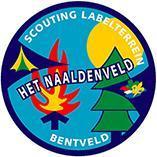 Mocht je ontdekken dat de route niet meer klopt, wil je dit dan mailen aan: spel@naaldenveld.nl? Dan zorgen wij dat er weer een goede 
route op de site komt.Belangrijk!De Geocache wordt bij aanvang van de tocht pas neergezet/opgehangen. Geef dus door aan de kampstaf dat je de geocache gaat lopen. De leiding kan er bij aanvang zelf iets in doen wat de kinderen dan kunnen vinden.De meeste gps-sen hebben een afwijking van 15 meter. Hou hier rekening mee tijdens de tocht.De normale regels van het Naaldenveld gelden ook tijdens het lopen van deze tocht. Blijf dus op de paden, loop niet over de kampeerterreinen van andere groepen, maak niet meer lawaai dan nodig, laat geen afval achter, enzovoort. Letterwaarde:  A = 1, B = 2, C= 3 enz.De tocht gaat niet van het Naaldenveld terrein af.Een cijfer kan meerdere keren voorkomen.Neem pen en papier mee om de cijfers, die je onderweg vindt, op te schrijven.Veel plezier! Spelteam Het Naaldenveld.Geocaching op het NaaldenveldRoute:1. Start op N 52.21.630, E 004.34.242Het tweede en vierde cijfer van het tien cijferige telefoonnummer van de lokale snackbar zijn respectievelijk A en B.2. Ga naar N 52.21.BB1, E 004.34.11AIn deze hoek hangt er prikkeldraad boven het hek. Daaraan zitten verbindingsstukjes. 
Hoeveel grote verbindingsstukjes zijn dit er? Tel er hier 2 bij op, dan heb je D gevonden.Kijk ook even achter je, wat zie je in de boom?Een camera? C = 7Een vlag? C = 8 ofEen bordje ‘stookverbod’? C = 93. Ga naar de ‘afvalcontainer’ op N 52.21.480, E 004.34.AADOp de deksel staan teksten afdrukt. Tel het aantal keer dat de letter U voorkomt in deze teksten, dit is E. 
Het aantal keer dat de letter D voorkomt, is F. Reken uit: E x E = G,  G – B = H ,  E – A = I4. Ga naar N 52.21.HAC, E 004.34.I8AJe staat bij een houten bord dat de naam van dit veldje aangeeft. Deel de letterwaarde van vijfde letter door de letterwaarde van de zevende letter. Dit getal is J.5. Ga naar N 52.21.HI6, E 004.34.EECNeem van de laatste letter de letterwaarde maal  2 = K6. Ga naar N 52.21.EDK, E 004.34.ECJEr is hier een boomstronk. Daarop was ooit een getal geschilderd. Als dit was geschilderd met rood, dan is M 4. Was dit blauw, dan is M 5, was dit geel, dan is M 6. L krijg je als je M min J doet. (Hint; ga met je rug tegen het scheepsonderdeel staan en kijk naar het oosten)7. Ga naar N 52.21.FFK, E 004.34.LMJ (let op, bord is 14-7-2020 iets verplaatst, coördinaten zijn niet gewijzigd)Hoeveel letters staan er op het houten bord wat de naam van deze veldjes aangeeft? Dit is getal NO. 
Reken uit: O – N = P.8. Ga naar N 52.21.FPA, E 004.34.PDFDeze kuil is niet precies rond. Als je beneden zit, hoeveel zijden heeft de kuil dan? Dit is getal Q.9. Ga naar N 52.21.DKO, E 004.EH.OPD Je kan nu op zoek naar de cache.Je hoeft niet te graven, je hebt geen schep nodig. Kijk goed om je heen, waarin zou jij de schat willen verstoppen? Voorzichtig openen! Gevonden?De oplossing Hieronder kun je de cijfers die je onderweg vindt opschrijven:ABCDEFGHIJKLMNOPQ